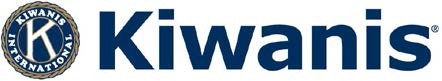 Nouveau formulaire d'information concernant l'adhésionNom et prénom	Surnom	Sexe	Adresse dudomicileVille	État/Province	Code postalTéléphone dudomicile	Nom du/de la conjoint(e)/ du/de la partenaire 	Nom de lasociété	Titre	Adresse professionnelleVille	État/Province	Code postalTéléphone professionnel	Numéro de fax	Adresse E-mail 	Envoyer les mails de Kiwanis à :        Domicile           TravailSi êtes un ancien/une ancienne Kiwanien(ne) : 		Nom du club 		 Date dedépart (jour/mois/année)	Durée d'adhésion 	 Si vous êtes membre à vie, n° de membre à vieDate de naissance : 	(jour/mois/année)Comité souhaitéJ'accepte cette demande d'adhésion et m'engage à respecter les statuts de ce club ainsi que les obligations d'adhésion telles qu'elles m'ont été expliquées par mon parrain. Administration du club Service à la villeDate :  	(jour/mois/année)Signature du candidat: 	Note : Uniquement pour les statistiques d'adhésion. Kiwanis International ne communique pas les informations de ses membres à des tiers.Reçu	Date 	(jour/mois/année)Reçu de	USD 	Espèces	ChèquePour 	Reçu par 	Parrain du nouveau membreAu conseil de direction du club Kiwanis de	, je suis fier(fière) de proposer	, en tant que membre actif(ve) du club et j'ai la conviction que cet individu deviendra un membre précieux pour le club.Date : 	(jour/mois/année)Nom du parrain : 	Signature du parrain :	Membre du club supplémentaire : 	Recommandé par le comité d'adhésionDate : 	(jour/mois/année)Signature du président : 	Élu membre  par le conseil de direction Date : 	(jour/mois/année)Signature du secrétaire : 	COCHER UNE CASE PAR CATÉGORIECOCHER UNE CASE PAR CATÉGORIECOCHER UNE CASE PAR CATÉGORIECOCHER UNE CASE PAR CATÉGORIECOCHER UNE CASE PAR CATÉGORIEEMPLOI PRINCIPALEMPLOI PRINCIPALEMPLOI PRINCIPALCATÉGORIE PROFESSIONNELLENIVEAU D' ÉTUDESCodes1	Banque/Finance3	Communication/Média5	Construction7	Formation9	Gouvernement11	Juridique13	Fabrication (lourde)15	Fabrication (légère)1719212325272994Santé Org. à but non lucratif 
Immobilier 
Religion 
Commerce de détailTransport Commerce de gros 
AutreCodesÉluDirectionPartenaire/PropriétaireProfessionnelVenteSupervisionTechniqueV.	RetraitéX.	AutreCodesÉcole primaireLycéeÉcole de commerce  tech.Diplôme de 1er cycle univ.Diplôme de baccalauréat (4 ans)Diplômeprof. 3e cycle